1. RAZRED: NEOBVEZNI IZBIRNI PREDMET ANGLEŠČINAPozdravljeni prvošolci!Ta teden sem za vas pripravila naslednji nalogi:Računali bomo z igračami. Poglej si spodnji račun: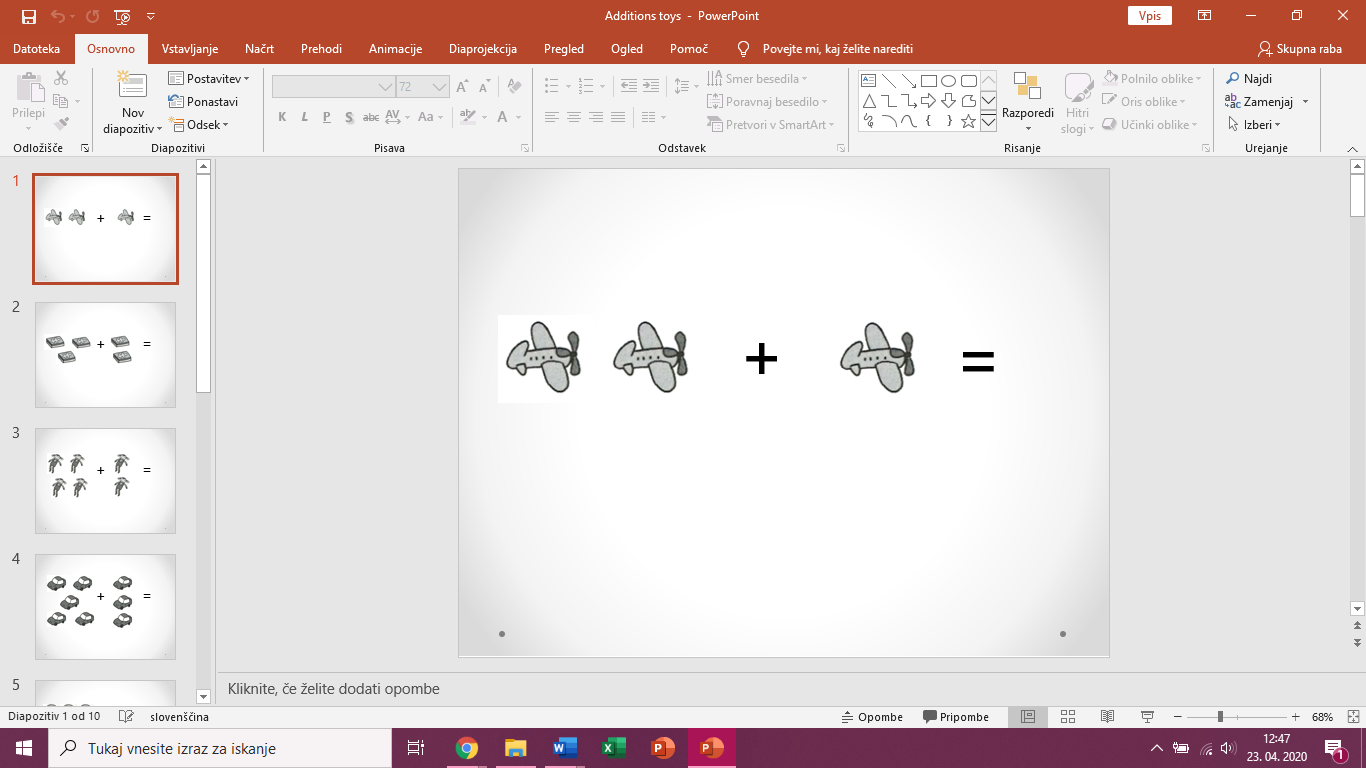 TWO PLANES               PLUS       ONE PLANE    IS        THREE PLANESPovedali bi tako: 2 PLANES PLUS (izgovori se PLAS) 1 PLANE IS 3 PLANES.Sedaj poskusi še ti. Poglej naslednje račune in jih ustno povej in izračunaj. Nič ne pišeš, samo poveš.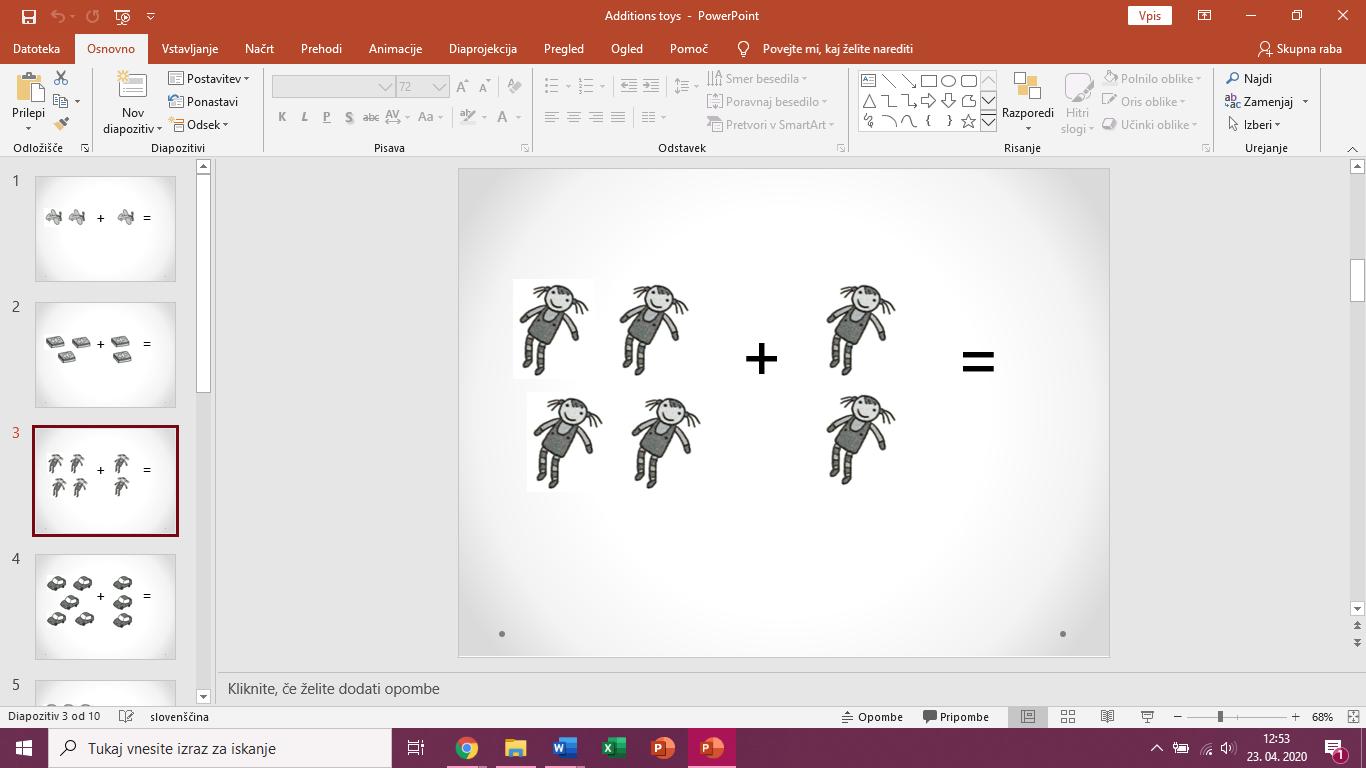 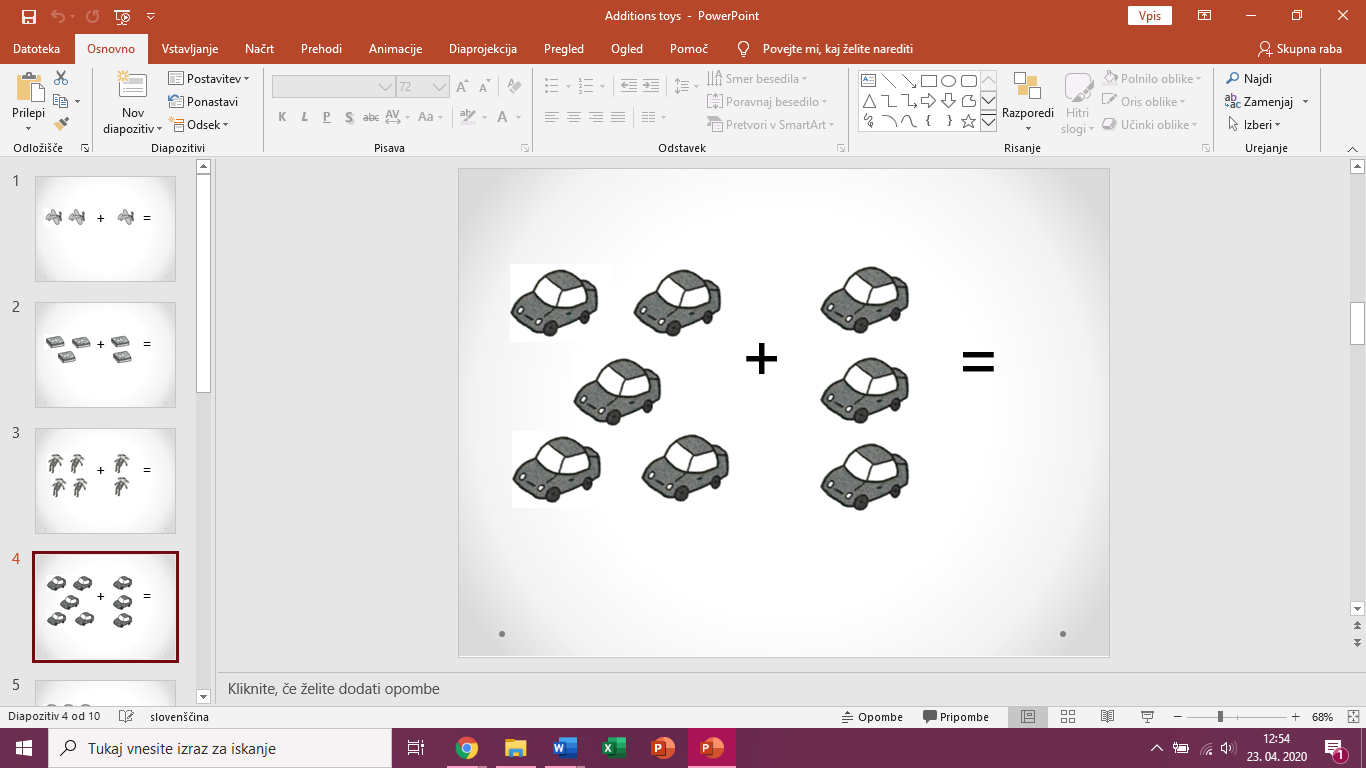 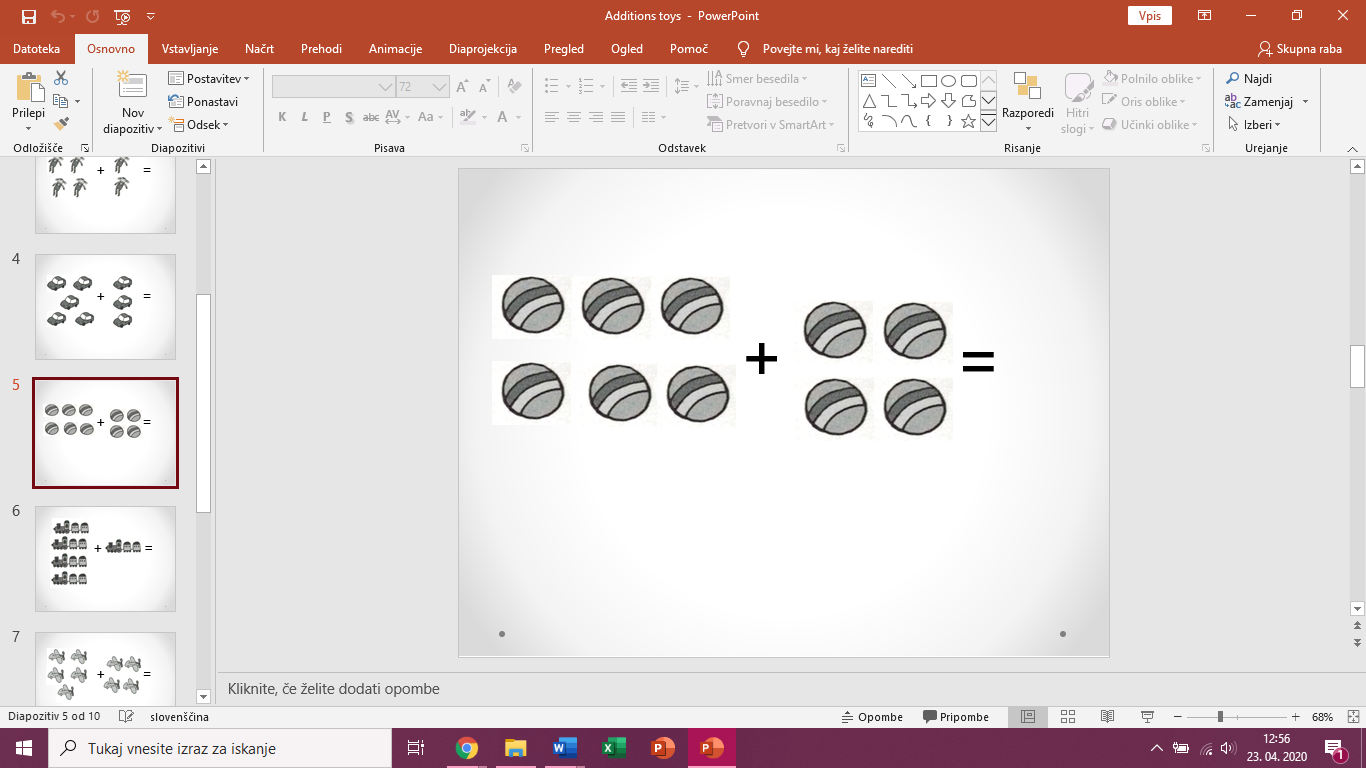 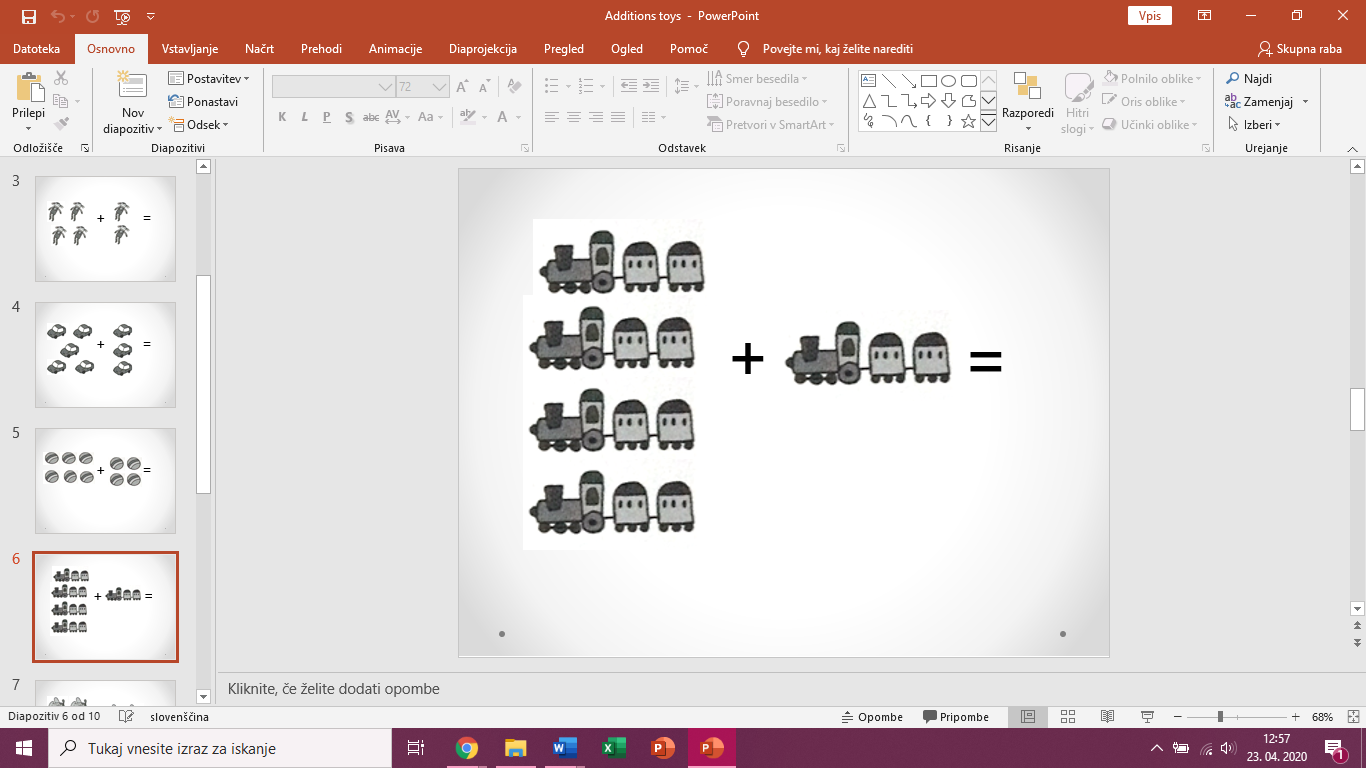 Pobarvaj spodnjo sliko kot želiš. Nato povej, kakšne barve so igrače. Na primer: BLUE TRAIN, YELLOW PLANE, GREEN BALL, RED CAR AND PINK STAR (zvezda).Če imaš možnost, list natisni in ga pobarvaj. Lahko pa tudi igrače prerišeš v zvezek in jih pobarvaš.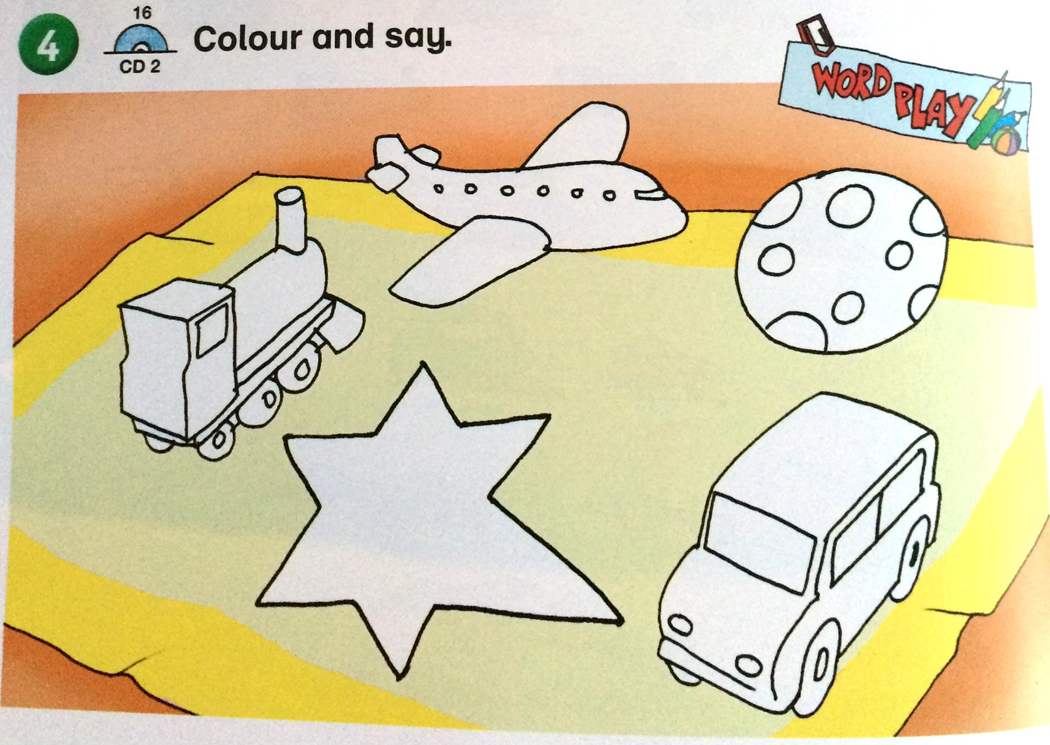 